Карта урока для организации занятий с использованиемэлектронного обучения и дистанционных образовательных технологий              Вопросы можно задать по адресу электронной почты:               o1ka@ro.ru 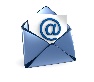 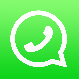 или в  мессенджере               WhattsApp:  +7 928 965 11 99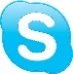                    в онлайн:               Skype        https://join.skype.com/h3dvDa2AQNi4с  9.40. до  10.10. (время фактического проведения урока), с  13.00. до  14.00.  (часы  неаудиторной  занятости,  проведение  индивидуальнойконсультации)Выполненное практическое задание необходимо предоставить в любом доступном формате (скан, фотография, документ MS Word; указывается вариант, которым владеет учитель и учащиеся (группы учащихся)):письмом на адрес электронной почты для обратной связи;сообщением в сообщением на странице  ВКонтакте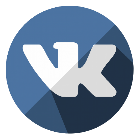 При отправке ответа в поле «Тема письма» и названии файла укажите свои данные: класс, учебный предмет, фамилию, имя и отчество. Упражнение 1Раскройте скобки и напишите союзы слитно, а сочетания местоимений и наречий с предлогами, союзами и частицами — раздельно.1. . (По)этому признаку и (по)тому, что нижняя часть ствола обгорела, я разгадал происхождение ямы.2) Природе надо, что(бы) ее любили. 3. Есаул  надел оружие и бурку, его спутник сделал то(же) самое. 4. После длительного перехода казаки очень устали, лошади так(же) нуждались в отдыхе, как и люди. 5. (И)так, все осталось по-прежнему. (И)так изо дня в день. 6.Что(бы)  ни говорил старшина, молодые матросы внимательно его слушали . 7. За что купил, (за)то и продаю. 8. Ты произнес свои слова так, (как)будто ты не признаешь теней, а так(же) и зла. 9. В пяти верстах (от)того места, где происходила переправа, через трясину был перекинут мост 10. Он то(же) теперь держался Великого пути и тут никогда не оставался. 11. (В)последстви_ мы остановились на привал, что(бы) немного передохнуть12. Имейте (в)виду, что правила надо знать (на)изусть . 13. Вам не случалось быть (при)том, когда в ваш дом родной входил, гремя своим ружьем, солдат страны иной?  14. Собаки притихли (от)того, что никто посторонний не потревожил их. 15. Грянул выстрел, (за)тем все стихло. 16. (На)встречу пассажирскому поезду шел товарняк. 17. (В)виду недостатка времени я отказался от сверхурочной работы. 18. Я пришел (за)тем, что ты мне обещал. 19. (От)того селения проложена новая дорога, (от)того туда легко добраться. 20. (За)чем пойдешь, то и найдешь. 21. (По)чему судят о людях: по уму, трудолюбию или по житейской хватке? 22. Василек во что(бы) то ни стало хотел первым все рассказать брату. 23. Хочется говорить так(же) медленно и точно, как он.  24. В этой речке так(же) водятся и окуни, и щуки, и сомы. 25. (В)продолжени_ всей болезни я был как(будто) в бреду.УчительКошевая Ольга ВикторовнаПредметРусский языкКласс10  класс «А»Дата проведения урока19.05.20.Тема урокаПодготовка к ЕГЭ. Повторение «Служебные части речи».Основные изучаемые вопросыПовторение орфографии.Выполнение упражнения 1.Ссылка на эл. платформу             WhattsApp:  +7 928 965 11 99Тип урокаофлайнФорма обратной связиПисьменные работыЗаданияЗадания1)Решение тестов.2) Выполнение упражнений.Домашнее заданиеВыполнить упражнение 360 (3 часть).Критерии оценивания«5» - 100-90% ; «4» - 89-70%;  «3» - 69-30%.